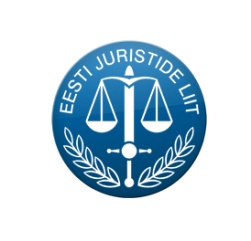 Eesti Juristide LiitÜldkogu koosoleku protokoll				15. juuni  2022Metropol Hotell KonverentsikeskusRoseni 9 TALLINNAlgus kell 17:00Lõpp kell 18:50Juhataja: Mai PalmipuuProtokollija: Krista Paal Osa võtsid: Nimekirja kantud 490 liiget, osales 72  hääleõiguslikku liiget, neist 36 volituse alusel (loetelu registreerimislehel)Puudusid: 418 hääleõiguslikku liiget (loetelu registreerimislehel)Päevakord:Üldkogu avamine ja päevakorra kinnitamine.Eesti Juristide Liidu 2021. aasta tegevus- ja majandusaasta aruande ärakuulamine.Revisjonitoimkonna 2021. aasta aruande ärakuulamine ja kinnitamine.Eesti Juristide Liidu 2021. majandusaasta aruande kinnitamine. Eesti Juristide Liidu häältelugemiskomisjoni moodustamine.Eesti Juristide Liidu revisjonitoimkonna liikme valimine.Ettevõtlusjuristide Ühenduse 2021.a. tegevuse ülevaade.Euroopaõiguse Ühenduse 2021.a. tegevuse ülevaade.Aukohtu 2021.a. tegevuse ülevaade.Sõnavõtud.Üldkogu lõpetamine.Üldkogu avamine ja päevakorra kinnitamine. Eesti Juristide Liidu ( edaspidi EJL) 2022 üldkogu avas sõnavõtuga tegevpresident Kristi Kraavi – Käerdi.Kutsutud külalisena Riigikogu I aseesimees hr Hanno Pevkur, kes andis ülevaate õigusloome arengutest, vajadusest ja Riigikogu töö eesmärkidest. Mai Palmipuu juhatas üldkoosolekut edasi. Üldkogule oli esitatud üldkogu päevakord, millele muudatusi ja täiendusi ei tehtud. Hääletati: kõik üldkogul osalejad olid selle otsuse poolt. Otsustati: Kinnitada päevakord.Eesti Juristide Liidu 2021. aasta tegevus- ja majandusaasta aruande ärakuulamineMajandusaasta aruandest andis ülevaate president Mai Palmipuu. Oma sõnavõtus peatus ta bilansi, tulemi- ja rahavoogude aruannetel.President Mai Palmipuu tõi välja, et EJL rahaline seisukord on hea ning lepingulised kohustused on täidetud. Volikogu poolt kinnitatud tegevuskava on enamuses täidetud, v.a koolitused, mille maht on oluliselt langenud. Seda on soodustanud koroonapandeemiast tingitud piirangud. Avati diskussion koolituste korraldamise, koolitusvajaduse väljaselgitamise ja  muutmise üle. EJL ei ole kellelegi võlgu ja ka liidule ei olda võlgu.Majandusaasta tulem on positiivne, mis on saavutatud võlanõustamisteenuse osutamisega. Kohalviibijail oli võimalus esitada aruande kohta küsimusi. Otsustati: Kuulata ära revisjonitoimkonna aruanne.Revisjonitoimkonna 2021. aasta aruande ärakuulamine ja kinnitamineRevisjonitoimkonna liige Peep Lillemäe andis ülevaate revisjonitoimkonna tööst. EJL raamatupidamise aastaaruanne vastab Eesti finantsaruandluse standardile. Jätkuvalt on probleem liikmemaksu tasumisega, mille järelevalvet peab järgmine  presidentuuri veelgi tõhustama. Revisjontoimkond märkis, et koolituste maht on väike ja siin vajalik leida uusi koolituste väljundeid. Revisjonitoimkonna varasemaid soovitusi on arvestatud ning pikaajalisi liikmemaksu võlglasi on järjepidevalt välja arvatud. Revisjonitoimkonna liige  tegi ettepaneku kinnitada EJL-i 2021majandusaasta aruanne. Koosoleku juhataja pani hääletusele otsuse kinnitada revisjonitoimkonna aruanne.Hääletati: kõik üldkogul osalejad olid selle otsuse poolt.Otsustati: Võtta vastu üldkogu otsus nr 1 ning kinnitada revisjonitoimkonna aruanne. Otsus on protokollile lisatud.Eesti Juristide Liidu 2021. majandusaasta aruande kinnitamineÜldkogule oli EJL 2021.a. majandusaastaaruanne välja saadetud ja kõikidel oli võimalik sellega põhjalikult tutvuda. Kohalviibijail oli täiendav võimalus esitada küsimusi president Mai Palmipuule, ent küsimusi ei olnud ka peale revisjonitoimkonna aruande ära kuulamist. Koosoleku juhataja pani hääletusele kinnitada Eesti Juristide Liidu 2021. majandusaasta aruanne. Otsus kinnitada majandusaasta aruanne võeti vastu ühehäälselt.Hääletati: kõik üldkogul osalejad olid selle otsuse poolt.Otsustati: Võtta vastu üldkogu otsus nr 2 ning kinnitada EJL 2021. majandusaasta aruanne. Otsus on protokollile lisatud.5. Eesti Juristide Liidu häältelugemiskomisjoni moodustaminePõhikirja järgselt peab olema EJL revisjonitoimkond 3 -liikmeline. Seoses Alpo Greebe surmaga on revisjontoimkond 2 liikmeline ja vaja valida uus liige. Hääletuskomisjoni liikmeteks oli avaldanud soovi kandideerida: Peeter Milvere, Heli Põder ja Jaana Kitter. Üldkoosolekul teisi kandidaate ei esitatud.Hääletati: kõik üldkogul osalejad olid selle otsuse poolt.Otsustati: Võtta vastu üldkogu otsus nr 3 ning kinnitada EJL häältelugemiskomisjoni liikmeteks Peeter Milvere, Jaana Kitter ja Heli Põder.Otsus protokollile lisatud.Eesti Juristide Liidu revisjonitoimkonna liikme valimine.Käesolevaga valitakse 1 revisjontoimkonna liige 1 (üheks) aastaks kuni korraliste valimisteni 2023.a. Revisjontoimkonna liikmeks kandideerib 4 kandidaati: Helina Itter, Kadi Kuldmeri, Mirjam – Mare Marastu ning Aare Kruuser. Registreerimisel väljastati 72 valimiskaarti. Valimiskaardil peab märkima ühe eelistuse. Hääletamine algas.  Häältelugemiskomisjon alustas tööd. Hääletuskomisjoni tulemused: täidetud oli 72 sedelit. Kehtetuid sedeleid- 0. Tühje sedeleid 4. Hääled jagunesid: Helina Itter 48 häält, Aare Kruuser 20 häält, Kadi Kuldmei 0 häält ja Mirjam- Mare Meristo – 0 häält. 4 sedelit olid märkimata. Revisjontoimkonna liikmeks valiti: Helina Itter. Otsustati: Võtta vastu üldkogu otsus nr 4 ning kinnitada Eesti Juristide Liidu revisjontoimkonna liikmeteks Helina Itter. Otsus protokollile lisatud.Ettevõtlusjuristide ühenduse 2021.a. tegevuse ülevaadeVictoria Mets andis ülevaate ühenduse kohalikust ja rahvusvahelisest tegevusest. Ettevõtlusjuristide põhieesmärgiks on 7.taseme õigusnõustaja kutse taaselustamine ja kutseeksami vajalikkuse rakendamine. Justiitsministeerium ( JUM)  oli välja töötanud juristi kutseeksami väljatöötamiskava, mis sai ettevõtlusjuristide poolt hävitava tagasiside. JUM- ile oli oma arvamuse andnud 18 kutseorganisatsiooni ja kõikide arvamus oli selles osas negatiivne.Tutvustati rahvusvahelist koolituskava ja selles osalemist. Külastati WISE-i, kus tutvuti kaasaegse ettevõtte töökorralduse ja ülesehitusega. Euroopaõiguse Ühenduse 2021.a. tegevuse ülevaade.Ülevaade oli kõikidele liidu liikmetele enne üldkogu välja saadetud. Mai Palmipuu juhtis tähelepanu tasuta veebikoolituste edukale korraldusele ja nende populaarsusele. Tänu Kristi Kraavi- Käerdi edukale ja sisukale tööle on veebikoolitused akuutsed, keskenduvad ülevaatlikult EL institutsioonide ja kohtute tegevusele. Koolitustel osaleb üle 120 kuulaja ja see avaldatakse EJL veebilehes. Ülevaade võeti teadmiseks. Aukohtu 2021.a. tegevuse ülevaade.Aukohtu tegevusaruanne ja ülevaade oli liidu liikmetele enne üldkogu välja saadetud. Peeter Milvere andis lühivaate 2021.a. tegevusest. Menetlusi oli kokku 7, millest 2 korral oli kaebused esitatud ühe ja sama juristi peale. Ühe menetluse korral tegi aukohus EJL volikogule ettepaneku liidu põhikirja ja EJL eetikakoodeksi nõudeid rikkunud liige liidust välja heita.  Volikogu seda ka tegi.  Ülevaade võeti teadmiseks. Sõnavõtud.Aare Kruuser diskuteeris põhikirja muutmise küsimuses. Anda revisjontoimkonnale suuremad volitused vastavalt mittetulundusühingute seadusele. Samuti tegi ettepaneku koolitustegevuse muutmiseks. Üldkoosoleku lõpetamineMai Palmipuu tänas koosolekul osalejaid ja kutsus liikmeid aktiivsemalt osalema EJL tegevuses. Koosolek lõppes 18.40(allkirjastatud digitaalselt)Mai PalmipuuEJL president (allkirjastatud digitaalselt)Krista Paalprotokollija